From BELIEVE; “We have discovered that the God of the Bible is the one true God-Father, Son, and Holy Spirit. We have also discovered He is not a distant deity, uninterested in our world and our lives; He is personal and near. He is utterly good. He has a plan and purpose for our lives. He cares deeply for us. Now we turn to what may be the most important question of all, “How do I come into a relationship with God?”” Today, we examine salvation, the makings of the greatest love story ever told. Sermon Notes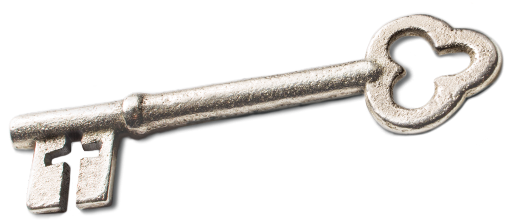 SalvationEphesians 2:1-10 (Eph. 2:8-9)(Page 814 in the Pew Bible)Key QuestionHow do I have a _______________ with _______?Key IdeaI believe a person comes into a right ___________ with God, by His ________, through _________ in Jesus ChristWhat do I Believe?God has done His partGod desires a _____________ with meGod met that desire by ___________ the way through ________I have to do my part________________When my ________ decisions meets my _________ expression, I encounter God’s ___________ through Jesus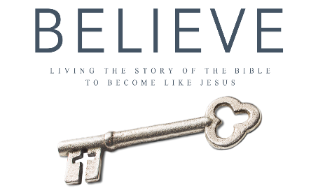 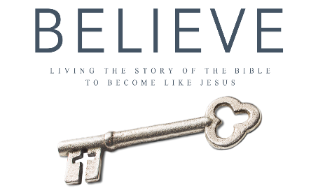 